Avviso USR Sardegna prot. n. 18680 del 29.08.2022                           FACSIMILE_Scheda progettoLe istituzioni scolastiche interessate dovranno compilare la scheda progettuale on line, secondo le modalitàspecificate nell’Avviso, utilizzando il portale “Strumenti e Ausili didattici per la disabilità”, disponibile al linkhttps://ausilididattici.indire.it/ , con accesso mediante autenticazione tramite utenza SIDI, entro e non oltrele ore 23,59 del giorno 07 ottobre 2022.Nella compilazione dei vari campi della scheda progetto attenersi assolutamente all’indicazione del numero dei caratteri riportata in questo documento, infatti il numero di caratteri non deve superare quello indicato.Attenzione: risulta importantissima, ai fini della valutazione, la coerenza tra le varie parti della scheda progetto (Diagnosi, richiesta dell’ausilio, Motivazione e Finalità)Sarebbe opportuno che la richiesta di ausili non venga fatta per alunni che frequentano classi terminali in quanto non avrebbero un tempo significativo di utilizzo dello stessoLEGENDA- in rosso indicazioni riportate nell’allegato 2 “Manuale utente”- in azzurro indicazioni suggerite dal CTS_ Cagliari[è obbligatorio compilare i campi contrassegnati da un asterisco *]- Inserimento Progetto ---------------------------------------------------------------------------------------DATI SCUOLA [campo precompilato dal sistema]- Dati Progetto --------------------------------------------------------------------------------------------------DATI DEL PROGETTO	---------------------------------------------------------------------------------- sez. 1Referente del progetto * (inserire i dati del docente che presenta il progetto)Referente inclusione del progetto* (inserire i dati del docente referente per gli ausili CTS)Dirigente scolastico *- Alunno ----------------------------------------------------------------------------------------------------------ELEMENTI RELATIVI ALL’ALUNNO	------------------------------------------------------------------ sez. 2Con il progetto quali capacità dell'alunno si intendono sviluppare? *Indicazione dei codici ICD - International Classification of Diseases *L’alunno utilizza già tecnologie assistive o sussidi didattici dedicati? *- Contesto --------------------------------------------------------------------------------------------------------ELEMENTI RELATIVI AL CONTESTO	---------------------------------------------------------------- sez. 3L’ausilio o sussidio richiesto può essere utilizzato dall’alunno con disabilità per aumentare i livelli di autonomia personale, sociale e scolastica e partecipare attivamente alle attività di classe in ottica inclusiva? *Strumentazione tecnologica utilizzata dalla classe * Vi sono problematiche relative alla “postazione di lavoro” dell’alunno per l’utilizzo delle soluzioni assistive o dei sussidi ipotizzati dal progetto? (accessibilità, postura, aspetti visivi o uditivi, illuminazione, alimentazione elettrica, ecc.)? *- Finalità ----------------------------------------------------------------------------------------------------------FINALITÀ DEL PROGETTO	---------------------------------------------------------------------------- sez. 4Finalità generali da perseguire grazie al progetto * - Tipo acquisto -----------------------------------------------------------------------------------------------TIPO ACQUISTO	---------------------------------------------------------------------------------------- sez. 5Il progetto riguarda *- Ausili -------------------------------------------------------------------------------------------------------------ACQUISTO DI AUSILI	--------------------------------------------------------------------------------- sez. 5.1Per individuare l’ausilio sono state attivate consulenze specialistiche per una valutazione mirata? *Dettaglio ausili (Unico Dispositivo o Sistema) *N.B.:	Nel caso di richiesta di più ausili costituenti un sistema, fare il copia-incolla dell’intera tabella per ogni ulteriore componente,inserendola subito dopo la riga indicata con +Eventuali servizi accessori erogati nell’ambito della fornitura (opzionale)- Sussidi -----------------------------------------------------------------------------------------------------------ACQUISTO DI SUSSIDI DIDATTICI	----------------------------------------------------------------- sez. 5.2Dettaglio sussidi (Unico Dispositivo o sistema) *N.B.:	Nel caso di richiesta di più sussidi costituenti un sistema fare il copia-incolla dell’intera tabella per ogni ulteriore componente,inserendola subito dopo la riga indicata con +Eventuali servizi accessori erogati nell’ambito della fornitura (opzionale)- Adattamento --------------------------------------------------------------------------------------------------ADATTAMENTO DI DISPOSTIVI ESISTENTI	------------------------------- sez. 5.3- Servizi -----------------------------------------------------------------------------------------------------------SERVIZI (i costi sono da imputare sulla quota del 30% del finanziamento) 	------------------------ sez. 5.4Tipologia di servizio che si intende acquisire (uno o più servizi) *N.B.:	Nel caso di richiesta di più servizi fare il copia-incolla dell’intera tabella per ogni ulteriore servizio,inserendola subito dopo la riga indicata con +- Supporto -------------------------------------------------------------------------------------------------------SUPPORTO	----------------------------------------------------------------------------------------------  sez. 6SUPPORTO ORGANIZZATIVO *Si ritengono necessarie misure organizzative nella scuola a supporto dell’inserimento delle soluzioni individuate (sussidi o ausili)? (es. luoghi e tempi per la conduzione di attività, realizzazione di tabelle di comunicazione, unità didattiche digitali personalizzate, ecc…) *SUPPORTO FORMATIVO * (i costi sono da imputare alla quota del 30% del finanziamento)Si ritiene necessario un intervento di consulenza o formazione tecnico-metodologica per l’uso dell’ausilio/sistema, adattamento o servizio? *Se si clicca su SI compare la schermata sottostanteN.B.:	Nel caso di richiesta di interventi diversi fare il copia-incolla dell’intera tabella per ogni ulteriore tipologia di intervento, inserendola subito dopo la riga indicata con +SUPPORTO TECNICO-OPERATIVO * (i costi sono da imputare alla quota del 30% del finanziamento)Si ritiene necessario un intervento di supporto tecnico-operativo durante il periodo di uso dell’ausilio? *Se si clicca su SI compare la schermata sottostanteN.B.:	Nel caso di richiesta di interventi diversi fare il copia-incolla dell’intera tabella per ogni ulteriore tipologia di intervento, inserendola subito dopo la riga indicata con +- Riepilogo e logistica -----------------------------------------------------------------------------------------RIEPILOGO E LOGISTICA	-----------------------------------------------------------------------------  sez. 7Approvazione del progetto da parte del consiglio di classe/team docenti tenendo conto degli obiettivi del PEI (definitivo o provvisorio) *ASPETTI AMMINISTRATIVI E LOGISTICIMODALITÀ DI CONSEGNA DEL BENE- Invio del progetto --------------------------------------------------------------------------------------------Prima della conferma del progetto è possibile scaricare il fac-simile della scheda su file pdf per verifica e controllo della completezza e correttezza delle informazioni inserite. In caso si renda necessario intervenire su una o più sezioni della scheda, è sufficiente fare click sulla label corrispondente, modificare uno o più campi, confermare le modifiche e procedere. Il processo di acquisizione non è definitivo fino a che non verrà trasmesso definitivamente.- Scarica file -Se la proposta di acquisizione ausili, sussidi o servizi risulta completa e risponde ai bisogni dello studente, si deve ora trasmettere il progetto affinché possa essere sottoposto all’esame della Commissione di valutazione. Non sono necessarie altre operazioni per trasmettere e catalogare il progetto. L’invio non è reversibile e una volta effettuato il progetto non sarà più modificabile.- INVIA PROGETTO –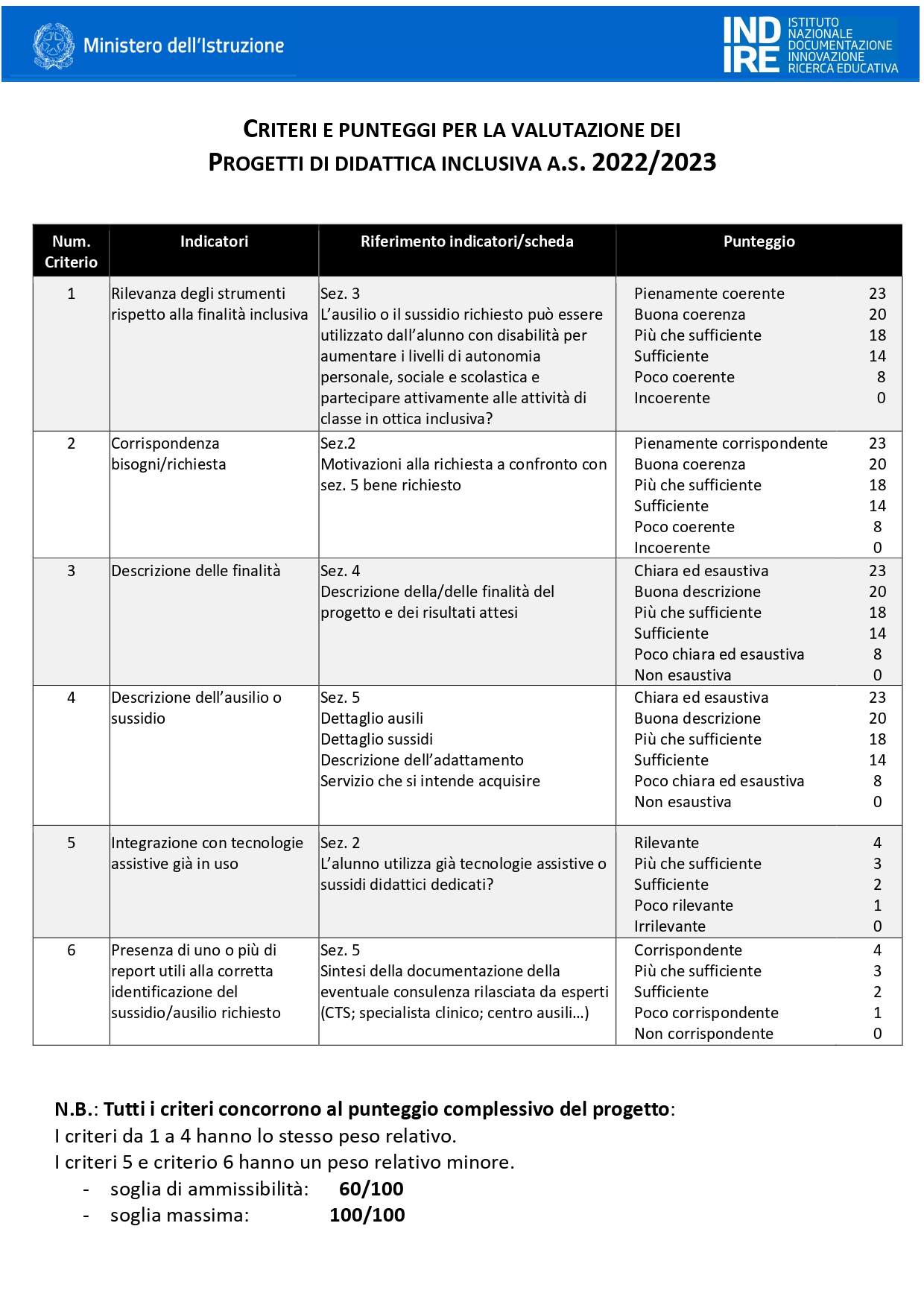 DenominazioneIndirizzoCodice MeccanograficoCodice FiscaleEmailTitolo del Progetto *Max 100 caratteriGrado della scuola frequentata dall’alunno *Classe frequentata *per l’infanzia: SPECIFICARE L’ ANNO di frequenzaScuola o Plesso alunno *(se diverso dall’Istituto principale)Codice identificativo alunno *(cod. anonimo assegnato dalla scuola)Max 10 caratteri Anno scolastico di avvio della realizzazione del progetto *2022/2023NomeCognomeEmailCellulareQualifica (Referente)NomeCognomeEmailCellulareQualifica (Responsabile)NomeCognomeEmailCellulareQualifica dirigenteSintetica descrizione della proposta progettuale *Max 500 caratteriMotivazioni alla richiesta di ausili/sussidi *Max 315 caratteri (spazi inclusi)Voce valutata secondo tabella punteggi. Partendo dalla diagnosi descrivere la situazione reale di lavoro e il perchè della scelta dell’ausilio richiesto.Sia la motivazione che la scelta dell’ausilio devono essere coerenti e adeguate; per esempio, se l’alunno ha un ritardo medio/grave non è plausibile la richiesta di un PC con alte prestazioni a meno che tali prestazioni non siano motivate dalla necessità di utilizzare dei software particolari e sofisticati che comunque devono essere indicati. Motorio  Sensoriale VisivoSensoriale UditivoCognitivoComunicativoRelazionaleSintesi della Diagnosi funzionale *Max 500 caratteriCodici ICD9(separare i codici con   ;  )Codici ICD10Riportare i codici presenti nella documentazione diagnostica(separare i codici con   ;  )NOSI (descrivere a quale scopo)Max 300 caratteriVoce valutata secondo tabella punteggi. Problematiche di inclusione nel contesto scolastico (attività e partecipazione - barriere/facilitatori ICF) rilevanti rispetto al presente progetto *Max 300 caratteriNOSI (specificare)Max 300 caratteriVoce valutata secondo tabella punteggi. Molto importante descrivere la rilevanza degli strumenti richiesti rispetto alla finalità inclusiva; per esempio….. richiesta di ausilio per facilitare la comunicazione amplierebbe la sfera relazionale dell’alunnoNessunaLIMComputerTabletAltroMax 100 caratteriNOSI (specificare)Max 300 caratteriSupporto all’autonomia operativaSupporto all’autonomia operativaSupporto agli apprendimenti curricolariSupporto agli apprendimenti curricolariSupporto alla partecipazione socialeSupporto alla partecipazione socialeSupporto alla comunicazione interpersonaleSupporto alla comunicazione interpersonaleSupporto alle attività educative/abilitativeSupporto alle attività educative/abilitativeAltro Max 300 caratteriDescrizione della/delle finalità indicate *Max 256 caratteri (spazi inclusi)Voce valutata secondo tabella punteggi. Chiara ed esaustiva descrizione delle finalità e dei risultati attesiRisultati attesi (performances, attività, partecipazione) da parte dello studente entro un anno di utilizzo della soluzione richiesta dal progetto *Max 500 caratteriVoce valutata secondo tabella punteggi. L’acquisto di un unico ausilio (tecnologia assistiva) o di un sistema composto da più disposititvi, inclusi eventuali servizi accessori inclusi nella fornituraL’acquisto di un unico sussidio didattico o di un sistema composto da più elementi, inclusi eventuali servizi accessori inclusi nella fornituraL’adattamento o trasformazione di un dispositivo esistente (ausilio o sussidio)L’acquisizione di servizi di accompagnamentoSintesi della documentazione di eventuale consulenza rilasciata da esperti (CTS; specialista clinico; centro ausili…)Max 500 caratteriVoce valutata secondo tabella punteggi. tali documenti aggiornati andranno  esibiti su eventuale richiesta da parte del CTSNOSI (specificare il tipo di consulenza e sintesi degli esiti)Tipo di consulenza *Descrizione *Max 315 caratteri (spazi inclusi)Sintesi degli esiti *Max 300 caratteriDescrizione *Max 315 caratteri (spazi inclusi)Voce valutata secondo tabella punteggi. E’ importante descrivere la tipologia e tutte le caratteristiche tecniche dell’ausilio in modo da poterlo reperire con facilità e senza correre il rischio di fare acquisti errati.Gli ausili acquistati dal CTS sono dati all’alunno in comodato d’uso quindi sarebbe opportuno non richiedere libri che difficilmente possono essere riassegnati; questi potrebbero essere acquistati dalle scuole con  altri fondi.Cod. ISO 9999 1° liv. *Cod. ISO 9999 2° liv. *Riportare il codice individuatoCod. ISO 9999 3° e 4° liv. *Riportare il codice individuato (se presente indicare 4° livello)Caratteristiche tecnico/funzionali del prodotto indispensabili *Max 215 caratteri (spazi inclusi)Ripetere le caratteristiche tecniche dell’ausilio riportate sella sezione descrizioneQuantità *Stima costo unitario IVA incl. *I prezzi devono sempre essere comprensivi d’IVA (la maggior parte degli  ausili hanno aliquota IVA pari al 22 %)+Tipo servizion° gg/u stimati *Stima costo unitario IVA incl. *+Descrizione *Max 315 caratteri (spazi inclusi)IDEM voci AUSILICod. ISO 9999 1° liv. *Cod. ISO 9999 2° liv. *Riportare il codice individuatoCod. ISO 9999 3° e 4° liv. *Riportare il codice individuato (se presente indicare 4° livello)Caratteristiche tecnico/funzionali del prodotto indispensabili *Max 215 caratteri (spazi inclusi)Quantità *Stima costo unitario IVA incl. *+Tipo servizio *n° gg/u stimati *Stima costo unitario IVA incl. *+Dispositivo da adattare *Max 100 caratteri (spazi inclusi)Proprietà del dispositivo *Max 100 caratteri (spazi inclusi)Motivazione della richiesta di adattamento *Max 200 caratteri (spazi inclusi)Descrizione dell’adattamento necessario *Max 200 caratteri (spazi inclusi)Come si intende utilizzare il dispositivo adattato nella pratica quotidiana? *Max 200 caratteri (spazi inclusi)Costo stimato IVA inclusa *Motivazione per l’acquisizione del servizio *Max 200 caratteri (spazi inclusi)Descrizione *Caratteristiche indispensabili del servizio *Max 200 caratteri (spazi inclusi)Soggetto conosciuto in grado di erogare il servizio *Max 200 caratteri (spazi inclusi)Stima costo totale IVA incl.+NOSI      Specificare il tipo  di interventoMax 515 caratteri(spazi inclusi)NOSIDestinatario *Soggetto conosciuto in grado di svolgere le funzioni elencate *Max 100 caratteri (spazi inclusi)Durata interventon° ore/u stimate *Stima costo unitario IVA incl. *+NOSIDescrizione *Evidenziare la tipologia richiesta (o cancellare le altre)-	Supporto per lo sviluppo di applicazioni personalizzate (es. tabelle di comunicazione, integrazione con le attività didattiche, ecc.)-	Follow-up tecnico-metodologici per un uso ottimale dell’ausilio (es. verifica e messa a punto del sistema in itinere, aggiustamenti ergonomici, ridefinizione della metodologia d’uso, implementazioni progressive secondo uno schema concordato, ecc.)-	Integrazione con altri sistemi tecnologici (personali o della scuola)-	Manutenzione tecnica programmataAusilio o sussidio a cui si riferisce la richiesta di intervento *Indicare il cod. ISO ausilio/sussidioSoggetto conosciuto in grado di svolgere le funzioni elencate *Max 100 caratteri (spazi inclusi)Durata interventon° ore/u stimate *Stima costo unitario IVA incl. *+SI (inserire la data)NO Max 115 caratteri (spazi inclusi) PEI in fase di definizione (progetto sarà approvatonella riunione GLO  del gg.mm.aaaa) PEI in fase di definizione (progetto sarà approvatonella riunione GLO  del gg.mm.aaaa)A.   Totale spesa per acquisto Ausilio (dispositivo/sistema)calcolato dal sistema      dalla sez.5.1B.   Totale spesa per servizi inclusi nella fornitura dell’Ausilio didatticocalcolato dal sistema      dalla sez.5.1C.   Totale spesa per acquisto Sussidio didatticocalcolato dal sistema      dalla sez.5.2D.   Totale spesa per servizi inclusi nella fornitura de Sussidio didatticocalcolato dal sistema      dalla sez.5.2E.   Totale spesa adattamento di dispositivi esistenticalcolato dal sistema      dalla sez.5.2F.   Totale spesa per servizi non inclusi nella fornitura dell’Ausilio/Sussidiocalcolato dal sistema      dalla sez.5.1G.   Totale spesa per supporto formativocalcolato dal sistema      dalla sez.5.1H.   Totale spesa per supporto tecnico-operativocalcolato dal sistema      dalla sez.5.1I.    Quota 70% (A +B + C +D +E)calcolato dal sistema      A+B+C+D+EJ.    Quota 30% (F + G + H)calcolato dal sistema      F+G+H        COSTO TOTALE DEL PROGETTOcalcolato dal sistema      I+JIndirizzo di consegna *Max 100 caratteri (spazi inclusi)Distanza dal CTS superiore a 50 kmDistanza dal CTS superiore a 50 kmIndisponibilità del personale scolastico al ritiro presso il CTSIndisponibilità del personale scolastico al ritiro presso il CTSAltro Max 256 caratteri, (spazi inclusi)